项目子项目描述办公费日常办公用品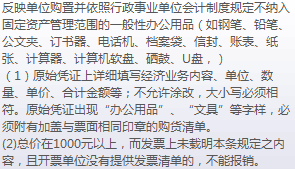 办公费宣传制作费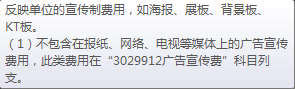 办公费其他办公费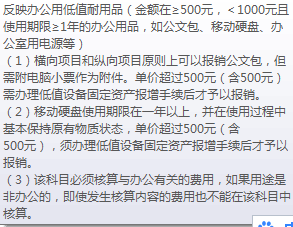 印刷费出版版面费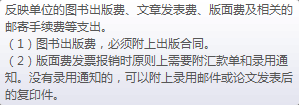 印刷费文献检索费反映单位的文献检索、科技查新等支出印刷费书报杂志讲义资料费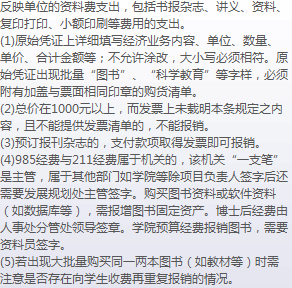 印刷费其他印刷费反映单位的批量、大额的印刷费支出咨询费咨询费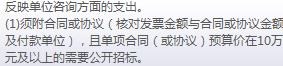 手续费手续费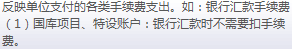 水费水费反映单位支付的水费、污水处理费等支出。电费电费反映单位的电费支出。邮电费邮寄费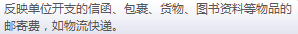 维修(护)费设备维修费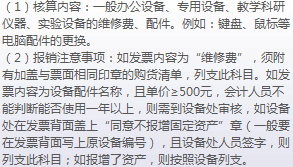 维修(护)费网络信息系统运行与维护费反映单位开支的网络信息系统运行与维护费用维修(护)费其他维修(护)费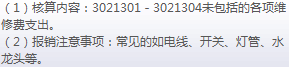 租赁费办公用房租赁费办公用房租赁费。限科研项目、国家专项支出。租赁费场租费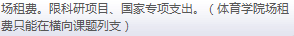 租赁费设备租赁费设备租赁费。限科研项目、国家专项支出。租赁费其他租赁费其他租赁费。限科研项目、国家专项支出。专用材料费实验材料费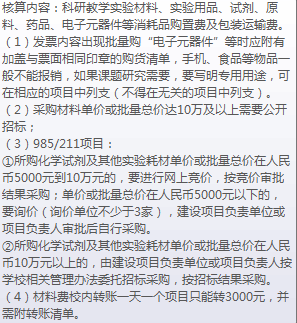 专用材料费体育用品费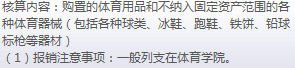 专用材料费专用服装费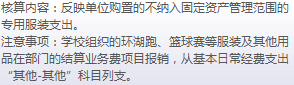 专用材料费劳保用品反映单位购买劳动保护用品的支出。专用材料费软件、录音、录像带反映单位购买专用软件、录音、录像带的支出专用材料费其他专用材料费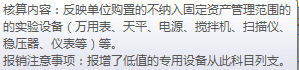 委托业务费测试试验费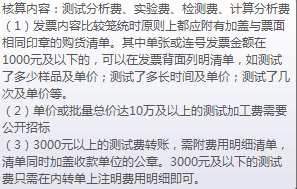 委托业务费科研合作（协作）费反映单位科研协作（合作）费拨款委托业务费设计费反映因设计业务而支付的委托业务费委托业务费加工费反映委托外单位办理加工业务而支付的费用。委托业务费其他委托业务费反映因委托外单位办理其他业务而支付的委托业务费其他交通费用市内交通费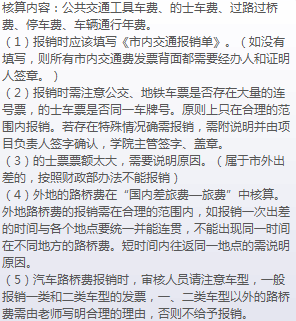 其他交通费用租车费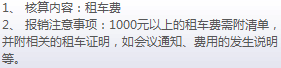 税金及附加费用税金及附加费用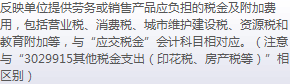 其他商品和服务支出广告宣传费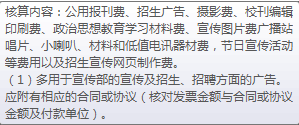 其他商品和服务支出专利费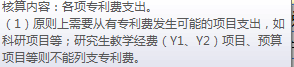 其他商品和服务支出加班工作餐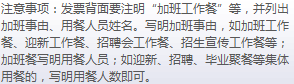 办公设备购置办公家具购置纳入固定资产管理范畴的一般办公家具。如办公桌、文件柜、沙发等。办公设备购置办公设备购置纳入固定资产管理范畴的一般办公设备。如打印机、复印机、相机等。办公设备购置其他办公设备购置140201－140202节中未包括的各项办公设备支出。专用设备购置专用设备购置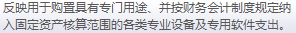 其他资本性支出图书购置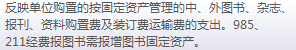 其他资本性支出其他资本性支出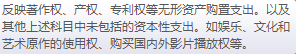 合计：